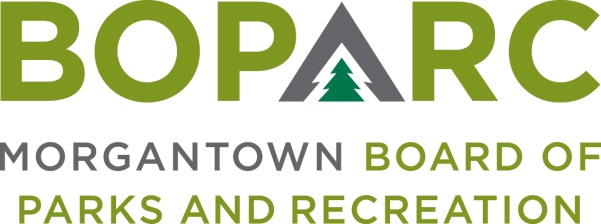 Wednesday, December 9, 2020 			Time:  3:00PM				Location:  Zoom enabled							AGENDAOPENING MATTERSCall To OrderEstablish QuorumMinutes of November 11, 2020 Regular MeetingCORRESPONDENCE – Review of any pertinent correspondence since last meetingORAL COMMUNICATIONSPublic Comment – Public Comment is intended to provide BOPARC an opportunity to receive information regarding items on the Agenda or other items of interest.  Each comment is limited to three minutes (including questions from BOPARC).  If there is multi-person interest in one subject, a single representative must be appointed to speak.  There will be no official action taken on Public Comment (except in instances where the subject of interest is already an Action Item on the Agenda).  For purposes of current virtual meeting protocol, public comment can be submitted to info@boparc.org.  FINANCIAL REPORTSProfit/Loss; Balance Sheet; Budget v ActualEXECUTIVE DIRECTOR’S REPORT              OLD BUSINESSUpdates from Ice Arena Project Sub-Committee to Board – Board Comments, Questions, Additional Directive(s)NEW BUSINESS – Presentation from WVU/IMBA/City of Morgantown Study on Morgantown Trail Zones – Board Comments, Questions, Additional Directive(s)GENERAL BOARD COMMENTSADJOURNMENTZOOM INFORMATION:Topic: BOPARC December MeetingTime: Dec 9, 2020 03:00 PM Eastern Time (US and Canada)https://us02web.zoom.us/j/83639381053?pwd=VzJFZ1NJVFJVcTJYQTZpMGdKWkxZQT09Meeting ID: 836 3938 1053Passcode: 311314One tap mobile        +1 646 558 8656 US (New York)        +1 301 715 8592 US (Washington D.C)        +1 312 626 6799 US (Chicago)Requests for copies of pre-distributed meeting materials and/or accommodations at non-virtual meetings should be directed to: info@boparc.org